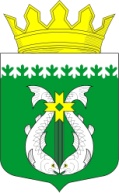 РЕСПУБЛИКА КАРЕЛИЯKARJALAN TAZAVALDUАДМИНИСТРАЦИЯСУОЯРВСКОГО МУНИЦИПАЛЬНОГО ОКРУГАSUOJÄRVEN PIIRIKUNNAN HALLINDOПОСТАНОВЛЕНИЕ00.00.0000                                                                                                 № 00 Об утверждении Порядка создания, реорганизации, изменения типа и ликвидации муниципальных учреждений, а также утверждения уставов муниципальных учреждений и внесения в них измененийВ соответствии с пунктом 2 статьи 13, пунктами 1.1, 4 статьи 14, пунктом 2.1 статьи 16, пунктом 2 статьи 17.1, пунктом 5 статьи 18 и пунктом 1 статьи 19.1 Федерального закона «О некоммерческих организациях», частью 2 статьи 5, частью 5 статьи 18 Федерального закона «Об автономных учреждениях» и частью 15 статьи 31 Федерального закона «О внесении изменений в отдельные законодательные акты Российской Федерации в связи с совершенствованием правового положения государственных (муниципальных) учреждений»:1. Утвердить прилагаемый Порядок создания, реорганизации, изменения типа и ликвидации муниципальных учреждений, а также утверждения уставов муниципальных учреждений и внесения в них изменений.2. Разместить настоящее постановление на официальном сайте Суоярвского муниципального округа в информационно-телекоммуникационной сети «Интернет».3. Признать утратившим силу постановление администрации муниципального образования «Суоярвский район» от 30.08.2010 г. № 454 «Об утверждении Порядка создания, реорганизации, изменения типа и ликвидации муниципальных учреждений, а также утверждения уставов муниципальных учреждений и внесения в них изменений».4. Настоящее Постановление вступает в силу с момента подписания.Глава Суоярвскогомуниципального округа                                                                        Р.В. Петров_____________________________________________________________________________Разослать: Дело
УтвержденПостановлением администрацииСуоярвского муниципального округаот 21.02.2023 г. № ___Порядоксоздания, реорганизации, изменения типа и ликвидации муниципальных учреждений, а также утверждения уставов муниципальных учреждений и внесения в них измененийI. Общие положения1. Настоящий Порядок, разработанный в соответствии с пунктом 2 статьи 13, пунктами 1.1, 4 статьи 14, пунктом 2.1 статьи 16, пунктом 2 статьи 17.1, пунктом 5 статьи 18 и пунктом 1 статьи 19.1 Федерального закона «О некоммерческих организациях», частью 2 статьи 5 и частью 5 статьи 18 Федерального закона «Об автономных учреждениях», частью 15 статьи 31 Федерального закона «О внесении изменений в отдельные законодательные акты Российской Федерации в связи с совершенствованием правового положения государственных (муниципальных) учреждений», устанавливает процедуры создания, реорганизации, изменения типа и ликвидации муниципальных казенных, бюджетных и автономных учреждений, которые созданы (планируется создать) на базе имущества, находящегося в муниципальной собственности Суоярвского муниципального округа (далее – муниципальные учреждения), а также утверждения уставов муниципальных учреждений и внесения в них изменений.II. Создание муниципального учреждения2. Муниципальное учреждение может быть создано путем его учреждения в соответствии с настоящим разделом или путем изменения типа существующего муниципального учреждения в соответствии с разделом IV настоящего Порядка.3. Решение о создании муниципального учреждения путем его учреждения принимается администрацией Суоярвского муниципального округа в форм постановления.4. Постановление администрации Суоярвского муниципального округа о создании муниципального учреждения должно содержать:а) наименование создаваемого муниципального учреждения с указанием его типа;б) основные цели деятельности создаваемого муниципального учреждения, определенные в соответствии с действующим законодательством;в) наименование органа местного самоуправления, который будет осуществлять функции и полномочия учредителя создаваемого муниципального учреждения;г) сведения о недвижимом имуществе (в том числе земельных участках), которое планируется закрепить (предоставить в постоянное (бессрочное) пользование) за создаваемым муниципальным учреждением;д) предельную штатную численность работников (для казенного учреждения);е) перечень мероприятий по созданию муниципального учреждения с указанием сроков их проведения.5. Проект постановления  администрации Суоярвского муниципального округа о создании муниципального учреждения  подготавливается структурным подразделением администрации, осуществляющим функции и полномочия по выработке единой политики и нормативно-правовому регулированию в установленной сфере деятельности по согласованию с финансовым управлением и Муниципальным казенным учреждением "Центр по управлению муниципальным имуществом и земельными ресурсами Суоярвского района".6. Одновременно с проектом постановления администрации Суоярвского муниципального округа о создании муниципального учреждения представляется пояснительная записка, которая должна содержать:а) обоснование целесообразности создания муниципального учреждения;б) информацию о предоставлении создаваемому муниципальному учреждению права выполнять муниципальные функции (для казенного учреждения).7. После издания постановления администрации Суоярвского муниципального округа о создании муниципального учреждения, постановлением администрации Суоярвского муниципального округа, утверждается устав этого муниципального учреждения в соответствии с разделом VI настоящего Порядка.III. Реорганизация муниципального учреждения8. Реорганизация муниципального учреждения может быть осуществлена в форме его слияния, присоединения, разделения или выделения.9. Решение о реорганизации муниципального учреждения в форме разделения, выделения, слияния (если возникшее при слиянии юридическое лицо является муниципальным казенным учреждением) или присоединения (в случае присоединения муниципального бюджетного или автономного учреждения к казенному учреждению) принимается администрацией Суоярвского муниципального округа в порядке, аналогичном порядку создания муниципального учреждения путем его учреждения.10. Решение о реорганизации муниципального учреждения в форме слияния или присоединения, за исключением случаев, указанных в пункте 9 настоящего Порядка, принимается администрацией Суоярвского муниципального округа в форме постановления. Проект постановления администрации Суоярвского муниципального округа подготавливается структурным подразделением администрации, осуществляющим функции и полномочия по выработке единой политики и нормативно-правовому регулированию в установленной сфере деятельности. Указанное постановление должно содержать:а) наименование муниципальных учреждений, участвующих в процессе реорганизации, с указанием их типов;б) форму реорганизации;в) наименование муниципального учреждения (учреждений) после завершения процесса реорганизации;г) наименование органа местного самоуправления, который будет осуществлять функции и полномочия учредителя реорганизуемого муниципального учреждения (учреждений);д) информацию об изменении (сохранении) основных целей деятельности реорганизуемого учреждения (учреждений);е) информацию об изменении (сохранении) штатной численности (для казенных учреждений);ж) перечень мероприятий по реорганизации муниципального учреждения с указанием сроков их проведения.11. Структурное подразделение администрации, осуществляющее функции  и полномочия по выработке единой политики и нормативно-правовому регулированию в установленной сфере деятельности, в течение трех рабочих дней после принятия постановления администрации Суоярвского муниципального округа о реорганизации учреждения обязан в письменной форме сообщить в орган, осуществляющий государственную регистрацию юридических лиц и индивидуальных предпринимателей, о начале процедуры реорганизации.IV. Изменение типа муниципального учреждения13. Изменение типа муниципального учреждения не является его реорганизацией.14. Решение об изменении типа муниципального учреждения в целях создания муниципального казенного учреждения принимается администрацией Суоярвского муниципального округа в форме постановления. Проект постановления администрации Суоярвского муниципального округа подготавливается структурным подразделением администрации, осуществляющим функции и полномочия по выработке единой политики и нормативно-правовому регулированию в установленной сфере деятельности. Указанное постановление должно содержать:а) наименование существующего муниципального учреждения с указанием его типа;б) наименование создаваемого муниципального учреждения с указанием его типа;в) наименование органа местного самоуправления, который будет осуществлять функции и полномочия учредителя муниципального учреждения;г) информацию об изменении (сохранении) основных целей деятельности муниципального учреждения;д) информацию об изменении (сохранении) штатной численности;е) перечень мероприятий по созданию муниципального учреждения с указанием сроков их проведения.Одновременно с проектом постановление администрации Суоярвского муниципального округа об изменении типа муниципального учреждения в целях создания муниципального казенного учреждения структурным подразделением представляется пояснительная записка, содержащая обоснование целесообразности изменения типа муниципального учреждения и информацию о кредиторской задолженности учреждения (в том числе просроченной).15. Решение об изменении типа муниципального учреждения в целях создания муниципального бюджетного учреждения принимается администрацией Суоярвского муниципального округа в форме  постановления. Проект постановления администрации Суоярвского муниципального округа подготавливается структурным подразделением администрации, осуществляющим функции и полномочия по выработке единой политики и нормативно-правовому регулированию в установленной сфере деятельности. Указанное постановление должно содержать:а) наименование существующего муниципального учреждения с указанием его типа;б) наименование создаваемого муниципального учреждения с указанием его типа;в) наименование органа местного самоуправления, который будет осуществлять функции и полномочия учредителя муниципального учреждения;г) информацию об изменении (сохранении) основных целей деятельности муниципального учреждения;д) перечень мероприятий по созданию муниципального учреждения с указанием сроков их проведения.16. Решение об изменении типа муниципального учреждения в целях создания муниципального автономного учреждения принимается администрацией Суоярвского муниципального округа в форме постановления. Проект постановления администрации Суоярвского муниципального округа подготавливается структурным подразделением администрации, осуществляющим функции и полномочия по выработке единой политики и нормативно-правовому регулированию в установленной сфере деятельности. Указанное постановление должно содержать:а) наименование существующего муниципального учреждения с указанием его типа;б) наименование создаваемого муниципального учреждения с указанием его типа;в) наименование органа местного самоуправления, который будет осуществлять функции и полномочия учредителя муниципального учреждения;г) сведения об имуществе, закрепляемом за автономным учреждением, в том числе перечень объектов недвижимого имущества и особо ценного движимого имущества;д) перечень мероприятий по созданию автономного учреждения с указанием сроков их проведения.17. В случае если изменение типа муниципального казенного учреждения приведет к невозможности осуществления создаваемым путем изменения типа муниципальным учреждением муниципальных функций, в пояснительной записке указывается информация о том, кому данные муниципальные функции будут переданы.18. В случае если изменение типа муниципального учреждения приведет к невозможности осуществления создаваемым путем изменения типа муниципальным учреждением полномочий администрации Суоярвского муниципального округа по исполнению публичных обязательств перед физическим лицом, подлежащих исполнению в денежной форме, в пояснительной записке указывается информация о том, кому указанные полномочия будут переданы.19. После принятия правового акта об изменении типа муниципального учреждения администрация Суоярвского муниципального округа, утверждает изменения, вносимые в устав этого муниципального учреждения в соответствии с разделом VI настоящего Порядка.V. Ликвидация муниципальных учреждений20. Решение о ликвидации муниципального учреждения принимается администрацией Суоярвского муниципального округа в форме постановления. Проект постановления администрации Суоярвского муниципального округа подготавливается структурным подразделением администрации, осуществляющим функции и полномочия по выработке единой политики и нормативно-правовому регулированию в установленной сфере деятельности. Указанное постановление должно содержать:а) наименование учреждения с указанием типа;б) наименование органа местного самоуправления, осуществляющего функции и полномочия учредителя;в) наименование структурного подразделения администрации Суоярвского муниципального округа, ответственного за осуществление ликвидационных процедур;г) наименование правопреемника казенного учреждения, в том числе по обязательствам, возникшим в результате исполнения судебных решений.Одновременно с проектом правового акта о ликвидации муниципального учреждения представляется пояснительная записка, содержащая обоснование целесообразности ликвидации учреждения и информацию о кредиторской задолженности учреждения (в том числе просроченной).В случае если ликвидируемое муниципальное казенное учреждение осуществляет муниципальные функции, пояснительная записка должна содержать информацию о том, кому указанные муниципальные функции будут переданы после завершения процесса ликвидации.В случае если ликвидируемое муниципальное учреждение осуществляет полномочия администрации Суоярвского муниципального округа по исполнению публичных обязательств перед физическим лицом, подлежащих исполнению в денежной форме, пояснительная записка должна содержать информацию о том, кому указанные полномочия будут переданы после завершения процесса ликвидации.21. После издания постановления администрации Суоярвского муниципального округа о ликвидации муниципального учреждения, структурное подразделение администрации, осуществляющее функции и полномочия по выработке единой политики и нормативно-правовому регулированию в установленной сфере деятельности:а) в 3-дневный срок доводит указанный правовой акт до сведения регистрирующего органа для внесения в Единый государственный реестр юридических лиц сведения о том, что учреждение находится в процессе ликвидации;б) в 2-недельный срок подготавливает проект постановления администрации Суоярвского муниципального округа об утверждении состава ликвидационной комиссии соответствующего учреждения, установлении порядка и сроков ликвидации указанного учреждения в соответствии с Гражданским кодексом Российской Федерации и правовым актом о ликвидации муниципального учреждения.22. Ликвидационная комиссия:а) обеспечивает реализацию полномочий по управлению делами ликвидируемого муниципального учреждения в течение всего периода его ликвидации;б) в 10-дневный срок с даты истечения периода, установленного для предъявления требований кредиторами (с учетом положений пункта 30 настоящего Порядка), представляет в администрацию Суоярвского муниципального округа, для утверждения промежуточный ликвидационный баланс;в) в 10-дневный срок после завершения расчетов с кредиторами представляет в администрацию Суоярвского муниципального округа, для утверждения ликвидационный баланс;г) осуществляет иные предусмотренные Гражданским кодексом Российской Федерации и другими законодательными актами Российской Федерации мероприятия по ликвидации муниципального учреждения.VI. Утверждение устава муниципального учреждения и внесение в него изменений23. Устав муниципального учреждения, а также вносимые в него изменения утверждаются постановлением администрации Суоярвского муниципального округа.24. Устав должен содержать:а) общие положения, устанавливающие в том числе:наименование муниципального учреждения с указанием в наименовании его типа;информацию о месте нахождения муниципального учреждения;наименование учредителя и собственника имущества муниципального учреждения;наименование органа местного самоуправления, осуществляющего функции и полномочия учредителя и собственника муниципального учреждения;б) предмет и цели деятельности учреждения в соответствии с федеральным законом, иным нормативным правовым актом, муниципальным правовым актом, а также исчерпывающий перечень видов деятельности (с указанием основных видов деятельности и иных видов деятельности, не являющихся основными), которые муниципальное учреждение вправе осуществлять в соответствии с целями, для достижения которых оно создано;в) раздел об организации деятельности и управлении учреждением, содержащий в том числе сведения о структуре, компетенции органов управления учреждения, порядок их формирования, сроки полномочий и порядок деятельности таких органов, а также положения об ответственности руководителя учреждения;г) раздел об имуществе и финансовом обеспечении учреждения, содержащий в том числе:порядок распоряжения имуществом, приобретенным муниципальным бюджетным учреждением (за исключением имущества, приобретенного за счет средств, выделенных учреждению собственником на приобретение такого имущества);порядок передачи муниципальным бюджетным учреждением некоммерческим организациям в качестве их учредителя или участника денежных средств, иного имущества, за исключением особо ценного движимого имущества, закрепленного за ним собственником или приобретенного бюджетным учреждением за счет средств, выделенных ему собственником на приобретение такого имущества, а также недвижимого имущества;порядок осуществления крупных сделок и сделок, в совершении которых имеется заинтересованность;запрет на совершение сделок, возможными последствиями которых является отчуждение или обременение имущества, закрепленного за муниципальным учреждением, или имущества, приобретенного за счет средств, выделенных этому учреждению из бюджета Суоярвского муниципального округа, если иное не установлено законодательством Российской Федерации;положения об открытии лицевых счетов муниципальному учреждению в органах Федерального казначейства, а также об иных счетах, открываемых муниципальному учреждению в соответствии с законодательством Российской Федерации;положения о ликвидации муниципального учреждения по решению собственника имущества и распоряжении собственником имуществом ликвидированного учреждения, если иное не предусмотрено законодательством Российской Федерации;указание на субсидиарную ответственность Суоярвского муниципального округа по обязательствам муниципального казенного учреждения в лице администрации Суоярвского муниципального округа, осуществляющей функции и полномочия учредителя;д) сведения о филиалах и представительствах учреждения;е) иные разделы - в случаях, предусмотренных федеральными законами.25. Содержание устава муниципального автономного учреждения должно соответствовать требованиям, установленным Федеральным законом «Об автономных учреждениях».